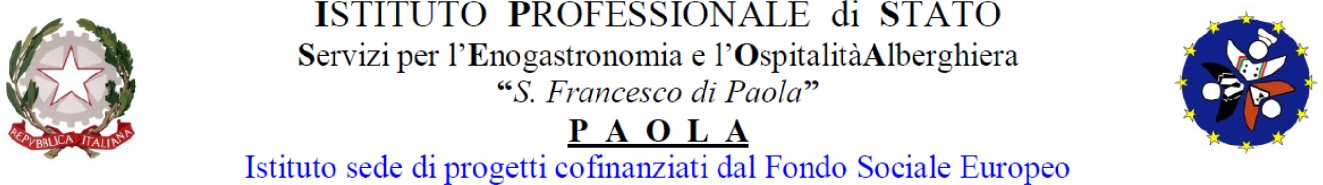 ALL.1AL DIRIGENTE SCOLASTICOIPSEOA “SAN FRANCESCO” DI PAOLA (CS) VIA SANT’AGATA, SNC87027 PAOLA (CS)OGGETTO: Domanda di partecipazione per la selezione di esperti interni per il  Progetto “PROTAGONISTI A SCUOLA” codice 10.2.2A-FSEPON-CL-2017-128 -  CUP      F97I18000520007Il/La sottoscritto/a 	                                     ,  nato/a a  	___________,il 			, residente a 	                                           , in via 		          , CAP 	           , CODICE FISCALE:C H I E D Ealla S.V. di partecipare alla selezione per titoli culturali e professionali per l’attribuzione dell’incarico di Esperto Interno per l’attuazione del progetto di cui in oggetto, in relazione al modulo formativo di seguito indicato:     Ai fini dell’attribuzione del predetto incarico il/la sottoscritto/a DICHIARA di:essere residente a  	via 	N° 	Tel.   	e-mail (obbligatoria)  	essere cittadino/a______________________________________________________________prestare servizio presso questo Istituto 	con la qualificadi _____________________a Tempo INDETERMINATO  □    DETERMINATO □non aver riportato condanne penali e di non essere destinatario di provvedimenti che riguardano l’applicazione di misure di prevenzione, di decisioni civili e di provvedimenti amministrativi iscritti nel casellario giudiziale ai sensi della vigente normativanon essere a conoscenza di essere sottoposto a procedimenti penaliessere in possesso del seguente titolo distudio: 	essere in possesso dei titoli indicati nell’allegato curriculum vitae et studiorumpossedere competenze informatiche tali da gestire le operazioni richieste dalla piattaforma on-line predisposta dalMIUR per l’espletamento del progetto del piano integrato dell’Istituto.Il/la sottoscritto/a DICHIARA, altresì, di essere disponibile ad accettare le seguenti condizioni indispensabili per un corretto svolgimento del modulo che gli/le sarà eventualmente assegnato:la stipula di un apposito contratto individuale per prestazione d’opera;l’impegno a svolgere le attività previste secondo modi e tempi previsti dal progetto, fra cui la partecipazione agli incontri previsti dal Gruppo di Direzione e Coordinamento;A tale scopo allega la sotto elencata documentazione, che, se mancante, comporterà l’esclusione dalla selezione per titoli prevista dal bando.curriculum vitae et studiorum su formato europeocopia fotostatica di un documento di riconoscimento non scadutogriglia di valutazione dei titoli posseduti adeguatamente compilataAltro:Il/la sottoscritto/a, consapevole delle sanzioni previste in caso di dichiarazione mendace (art. 76 del D.P.R. n. 445/00 e artt. 483, 485, 489 e 496 C.P.), DICHIARA, infine, che tutti i dati riportati nella presente domanda e nel curriculum vitae et studiorum, resi ai sensi degli Artt. 46 e 47 del D.P.R. 28.12.2000, n. 445, corrispondono a verità. 	,  	__________________________________(firma)TITOLI VALUTABILI E GRIGLIA DI VALUTAZIONEN.B.: 1) E’ indispensabile dichiarare esaurientemente, nel proprio curriculum vitae et studiorum, titoli ed esperienze posseduti al fine di ottenere il punteggio dichiarato.2) L’amministrazione si riserva di richiedere le copie autenticate dei titoli indicati dall’aspirante.(*) L’aspirante dovrà compilare la colonna sottostante, i cui punteggi saranno validati ed avallati dal Gruppo di Direzione e Coordinamento se rispondenti. In caso di mancata compilazione, il/la candidato/a verrà escluso.Barrare il modulo d’interesseModuliSotto-AzioneDestinatariOrePeriodo di svolgimentoLingua madre:Leggo e comprendo, discuto e invento10.2.2A20 Alunni classi I e II30Marzo/MaggioMatematica:Mindfulness in matematica10.2.2A20 alunni classi I e II30Marzo/MaggioScienze:Attivarsi per un mondo sostenibile10.2.2A20 alunni classi I e II30Marzo/MaggioTITOLI VALUTABILITITOLI VALUTABILIPUNTIDa compilarea	curadell’aspiranteValidazione punteggio G.O.P.Diploma di Laurea attinente al modulo presceltoPunteggio 110 e lode 10Diploma di Laurea attinente al modulo presceltoPunteggio da 105 a 110 8Diploma di Laurea attinente al modulo presceltoPunteggio da 100 a 104 6Diploma di Laurea attinente al modulo presceltoPunteggio da 90 a 99 4Diploma di Laurea attinente al modulo presceltoPunteggio da 66 a 89 2Altri	titoli	(master,	corsi	di perfezionamento/specializzazioni) attinenti ai contenuti del modulo prescelto (1 punti x titolo)Altri	titoli	(master,	corsi	di perfezionamento/specializzazioni) attinenti ai contenuti del modulo prescelto (1 punti x titolo)Max 3Corsi di Formazione attinenti ai contenuti del modulo prescelto. (punti 1 x titolo)Corsi di Formazione attinenti ai contenuti del modulo prescelto. (punti 1 x titolo)Max 2Esperienza professionale e/o lavorative nel settore di pertinenza o riguardo la tipologia dell’intervento (2 punti x ogni esperienza) Esperienza professionale e/o lavorative nel settore di pertinenza o riguardo la tipologia dell’intervento (2 punti x ogni esperienza) Max 8Esperienze professionali specifiche di esperto esterno/docente in corsi PON/POR nel settore di pertinenza o riguardo la tipologia dell’intervento in progetti analoghi (2 punti x ogni esperienza di docenza);Esperienze professionali specifiche di esperto esterno/docente in corsi PON/POR nel settore di pertinenza o riguardo la tipologia dell’intervento in progetti analoghi (2 punti x ogni esperienza di docenza);Max 10Esperienza pregressa in progetti tenutisi presso l'Istituto Scolastico di riferimento al settore di intervento  (Tutor, coordinatore, referente della valutazione ecc.) (punti 1 per ogni esperienza) Esperienza pregressa in progetti tenutisi presso l'Istituto Scolastico di riferimento al settore di intervento  (Tutor, coordinatore, referente della valutazione ecc.) (punti 1 per ogni esperienza) Max 5Certificazioni informatiche possedute - punti 1 per ogni certificazioneCertificazioni informatiche possedute - punti 1 per ogni certificazioneMax 2TOTALE PUNTEGGIOTOTALE PUNTEGGIOTOTALE PUNTEGGIO